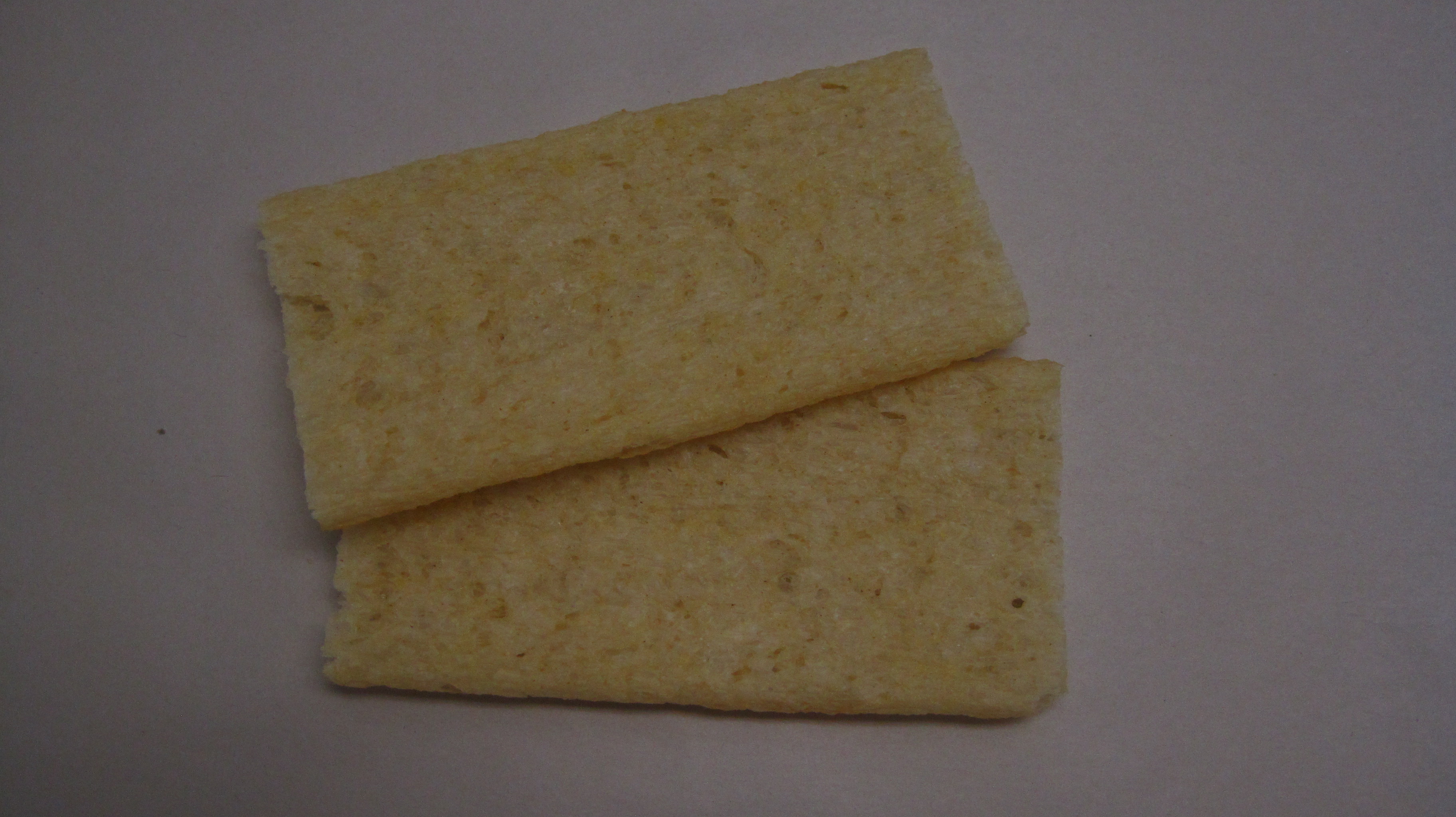 STEP 1:    Choose two cruskits that are reasonably flat:          STEP 2: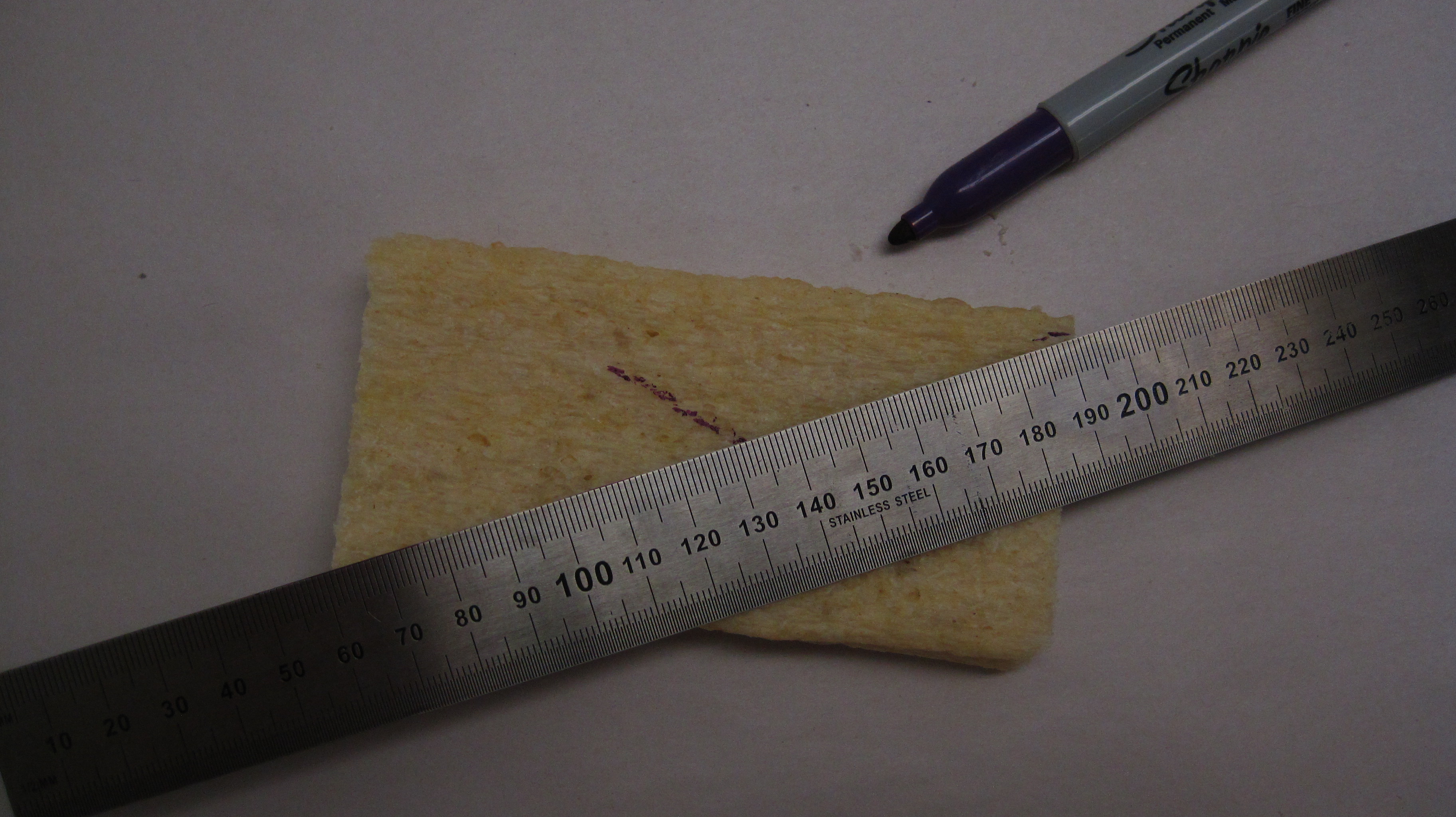 Use a ruler to find the centre of each pieceby drawing diagonal lines joining opposite corners.(The centre is where the diagonals cross). These pieces will be the sides of the box.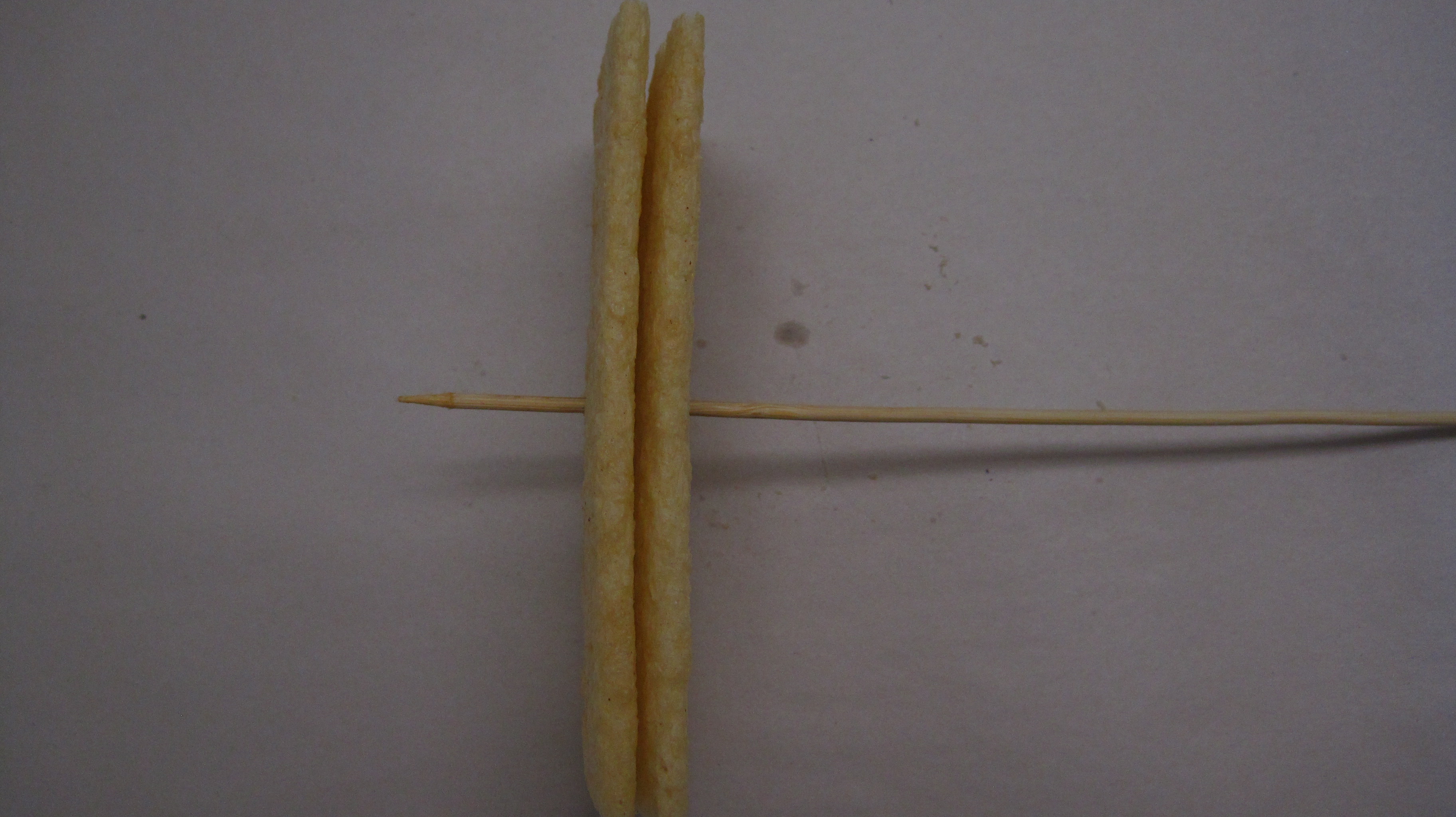 STEP 3:Use a skewer to carefully bore a hole in each cruskit at the centre point. This will ensure the axle to go through will be level.STEP 4: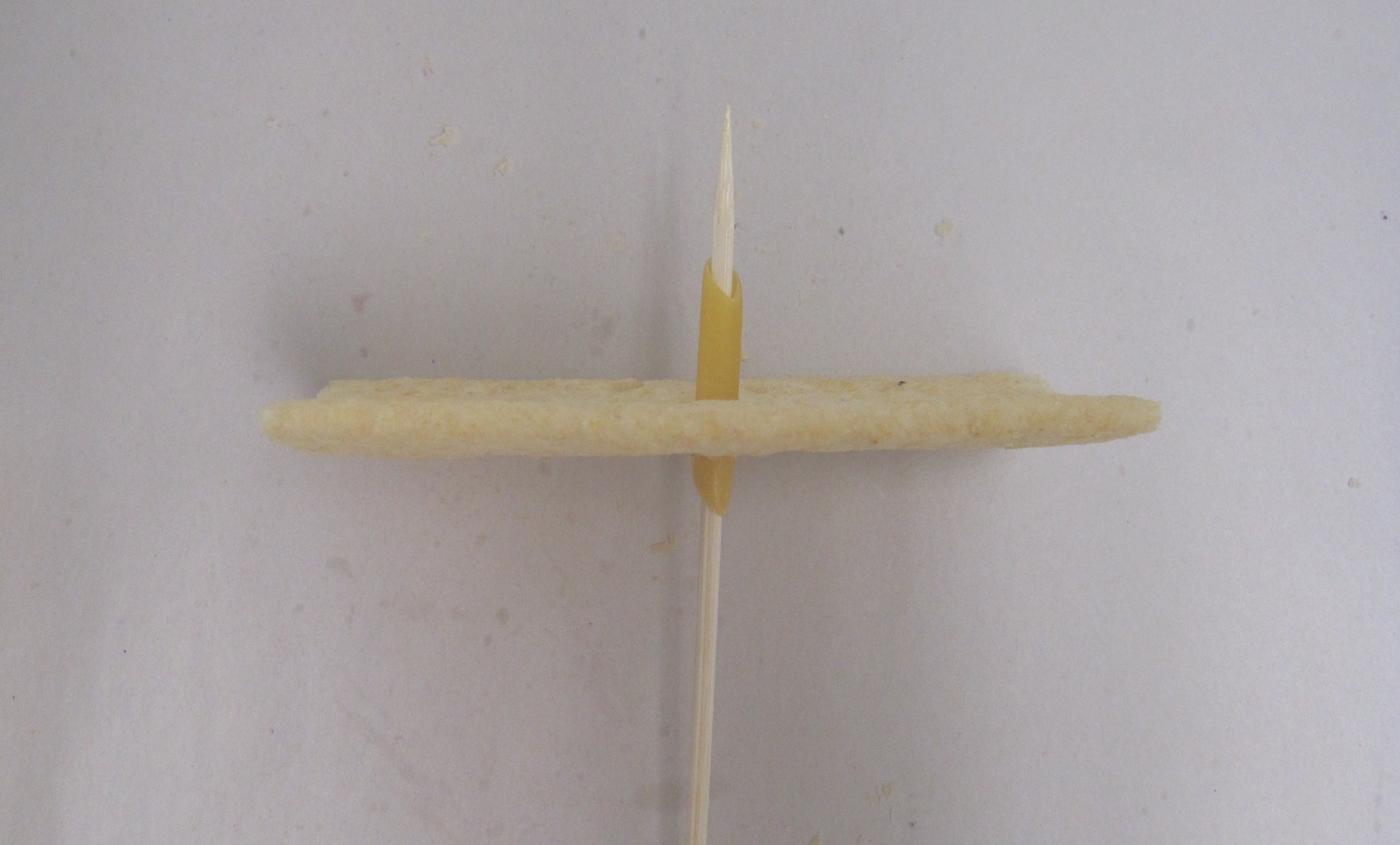 Enlarge the hole in each side by pushing a piece ofpenne half way through, and glue it into place. This willkeep the axle straight, help support it and reduce the friction.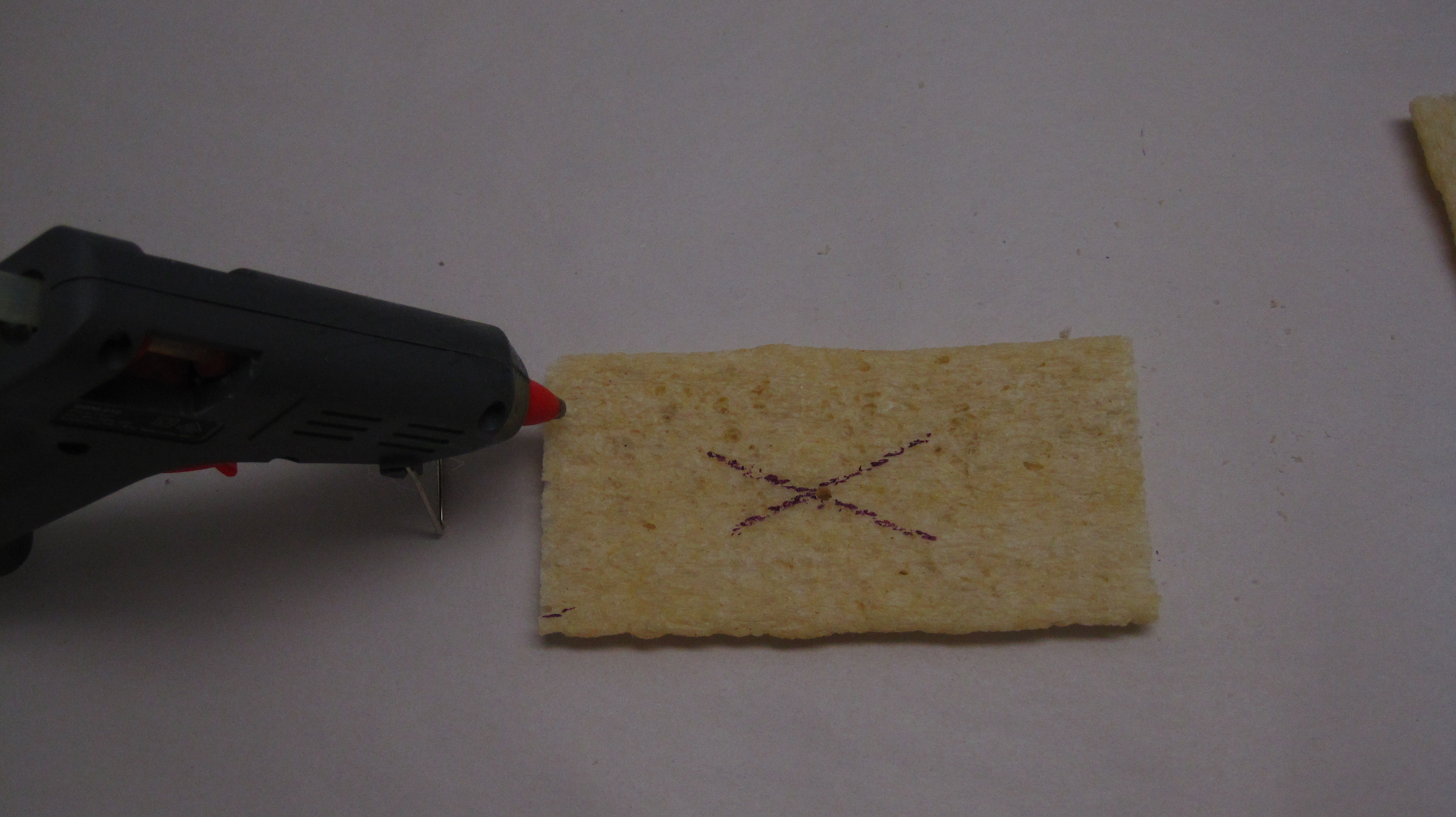 STEP 5:Take another cruskit, and apply a liberal bead of hot glue along the short edge of the cruskit. Apply the glue to the edge, not the face. This will be the base of the box.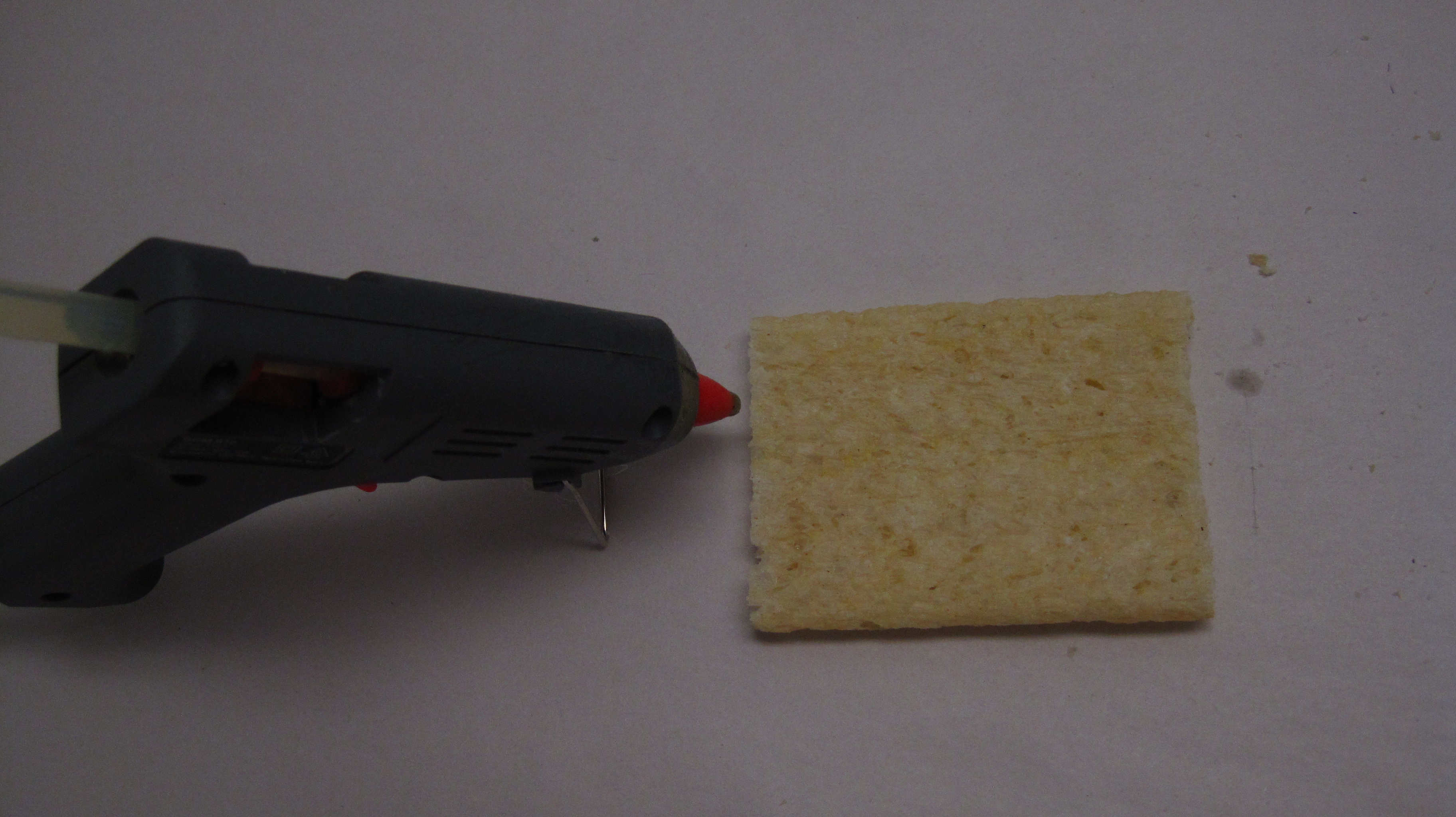 STEP 6:Apply a bead of hot glue along the short edge of one of the cruskits with the penne. This timeapply the glue to the face rather than the edge (there is no penne in this one, unlike yours, but you can see where to putthe glue).STEP 7: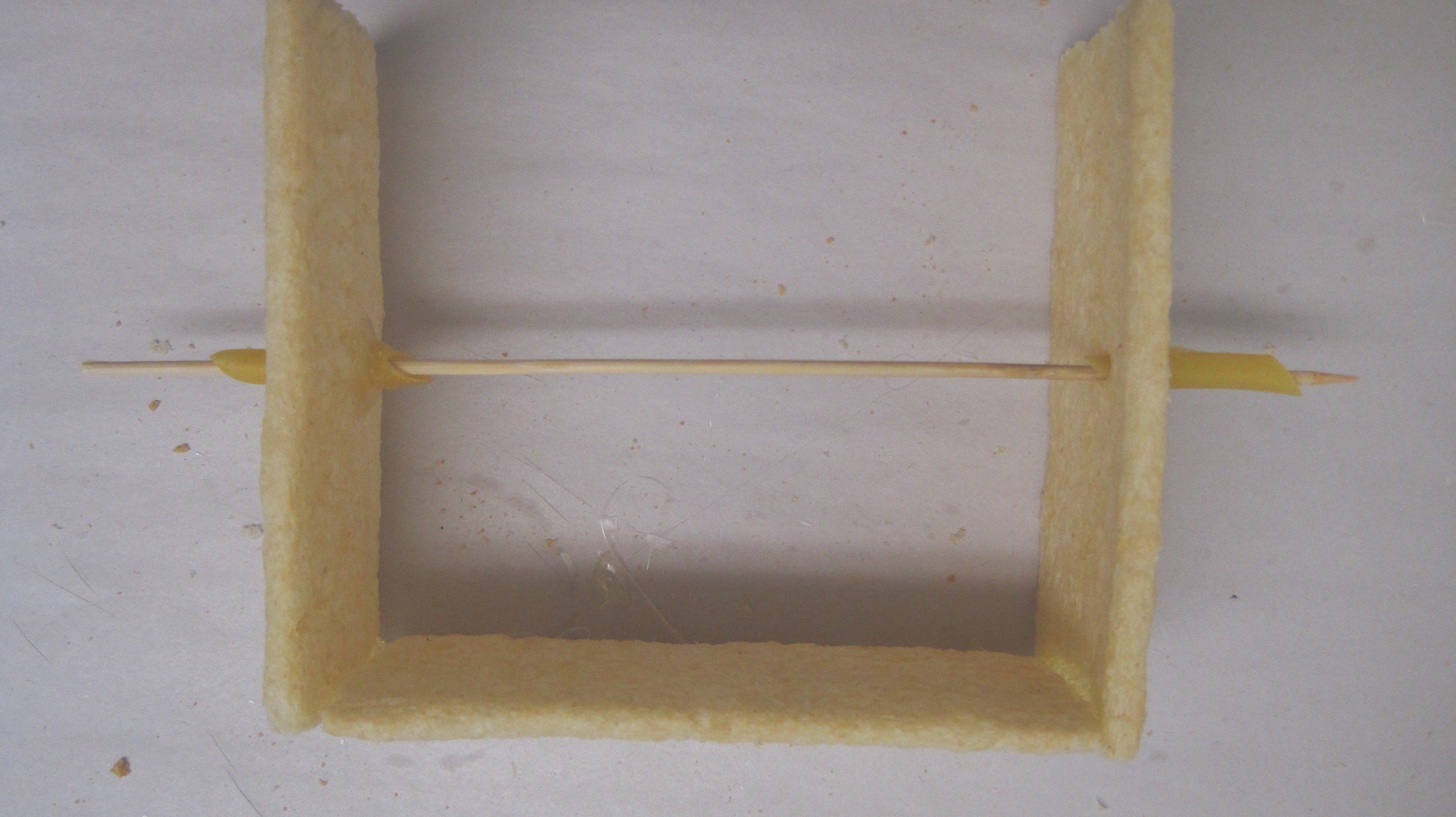 Press the two pieces of cruskit together at a 90 degree angle. The edge of the base fits onto the face of the side. Placing them horizontally on the table makes it easier to maintain the angle while the glue sets. Do the same at the other end with the other cruskit that has the penne glued in. Adding a skewer helps keep things straight while the glue sets.STEP 8:Use the diagonals method to locate the centreof another cruskit, and make a hole at the centre with a skewer. This will become the topof the box.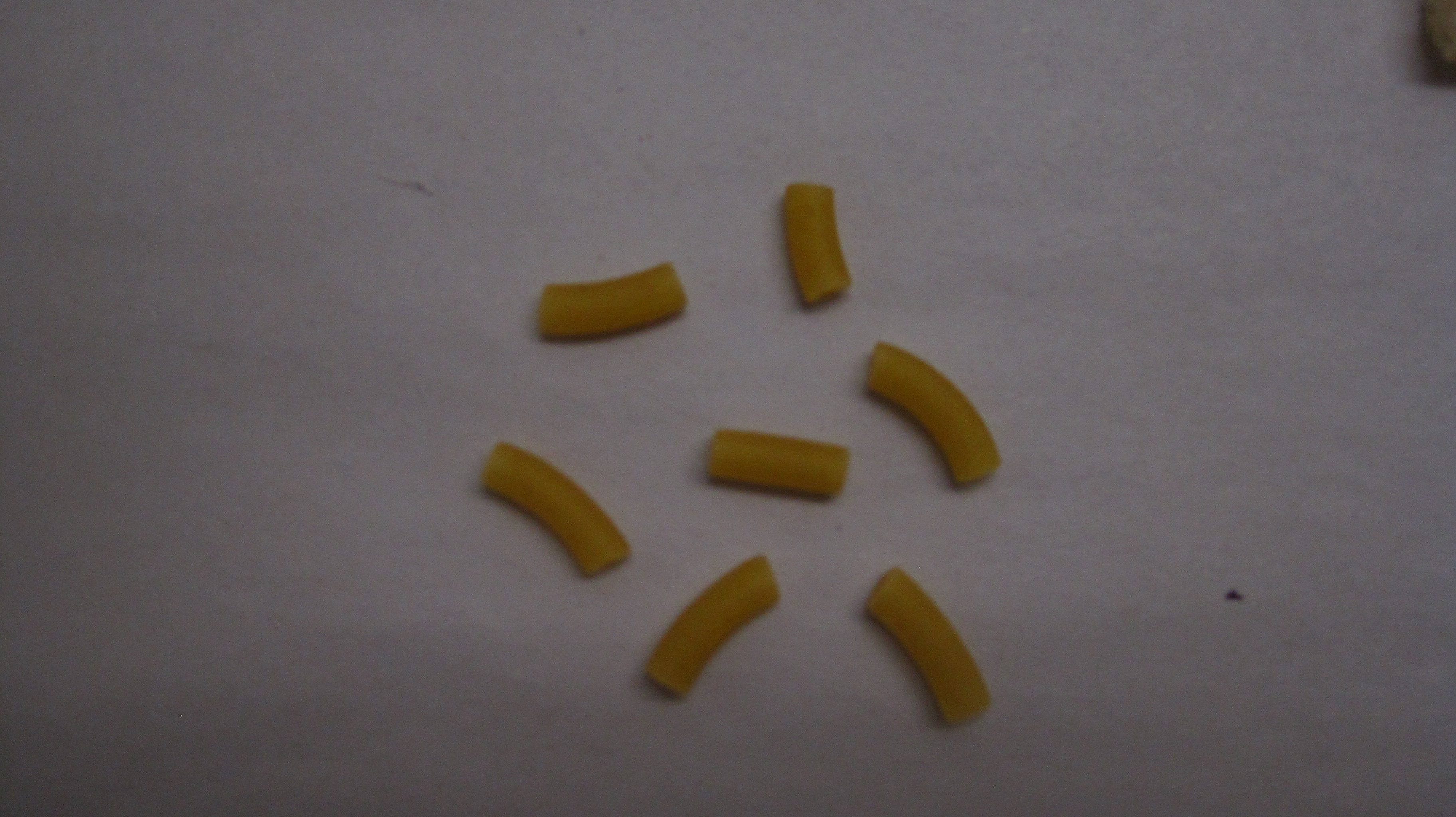 STEP 9:Choose a relatively straight piece of thin macaroni.The piece in the middle is about right.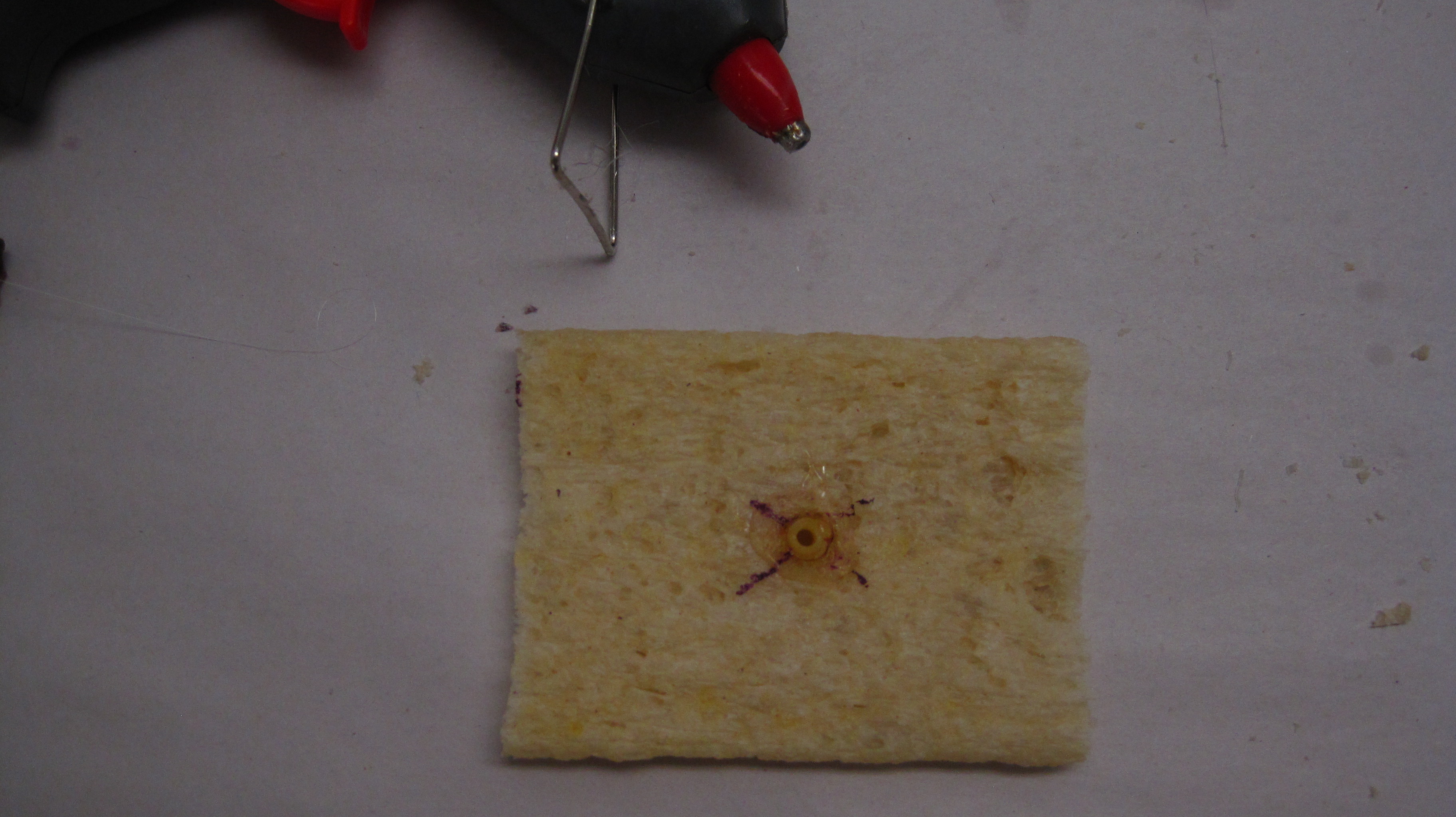 STEP 10:Push the macaroni into the hole just made,and secure in place with hot glue. Try to keep it perpendicular to the face of the cruskit, and have itprotrude a few mm from both top and bottom. (this cruskitis a bit small, but yours should be full sized)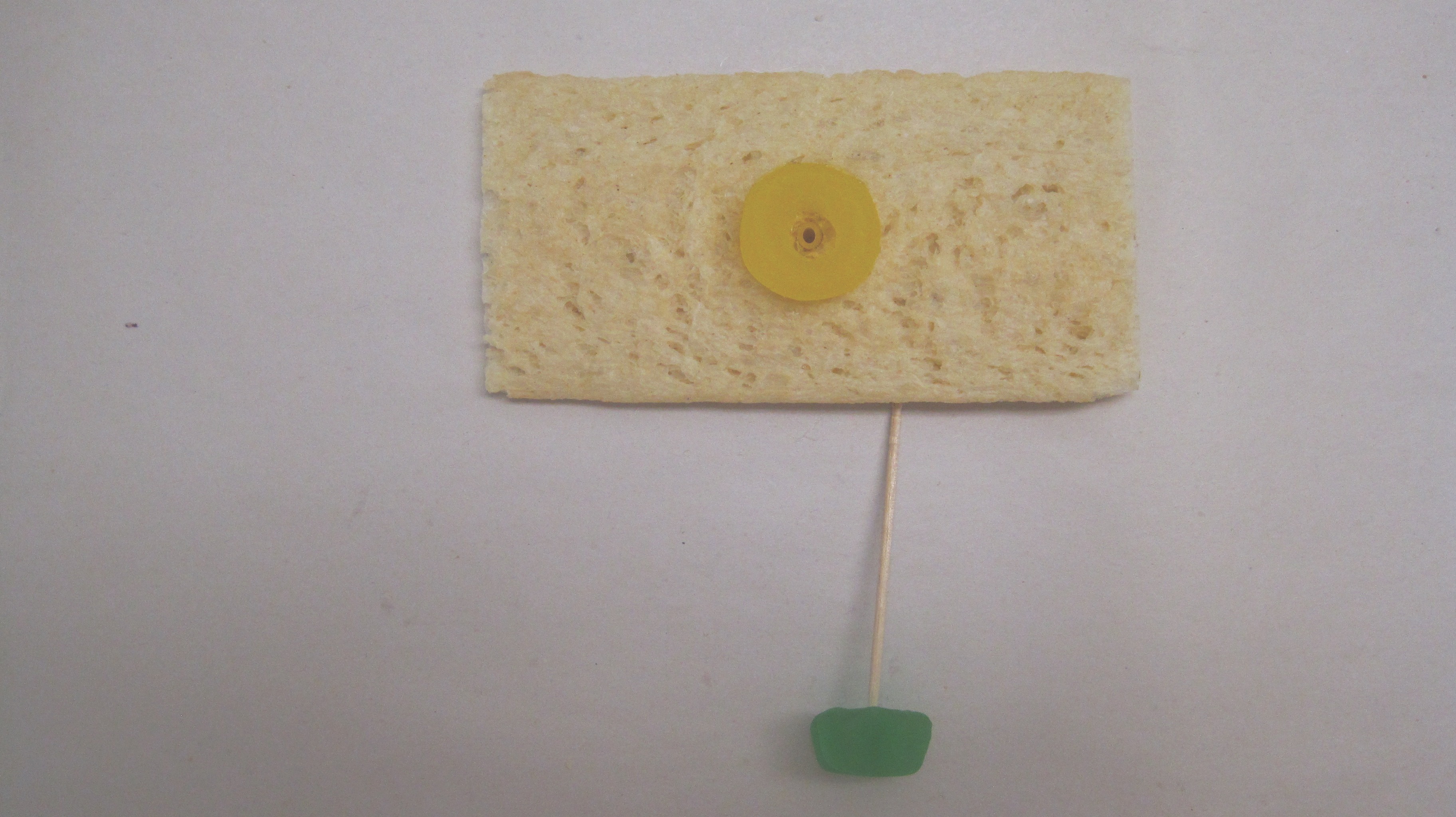 STEP 11:Glue a lolly ring to the top, with the macaroni inthe middle. Take another jube, and insert a short piece of spaghetti into the middle of it, but not all the way through. The spaghetti should be about half the length of a cruskit.STEP 12: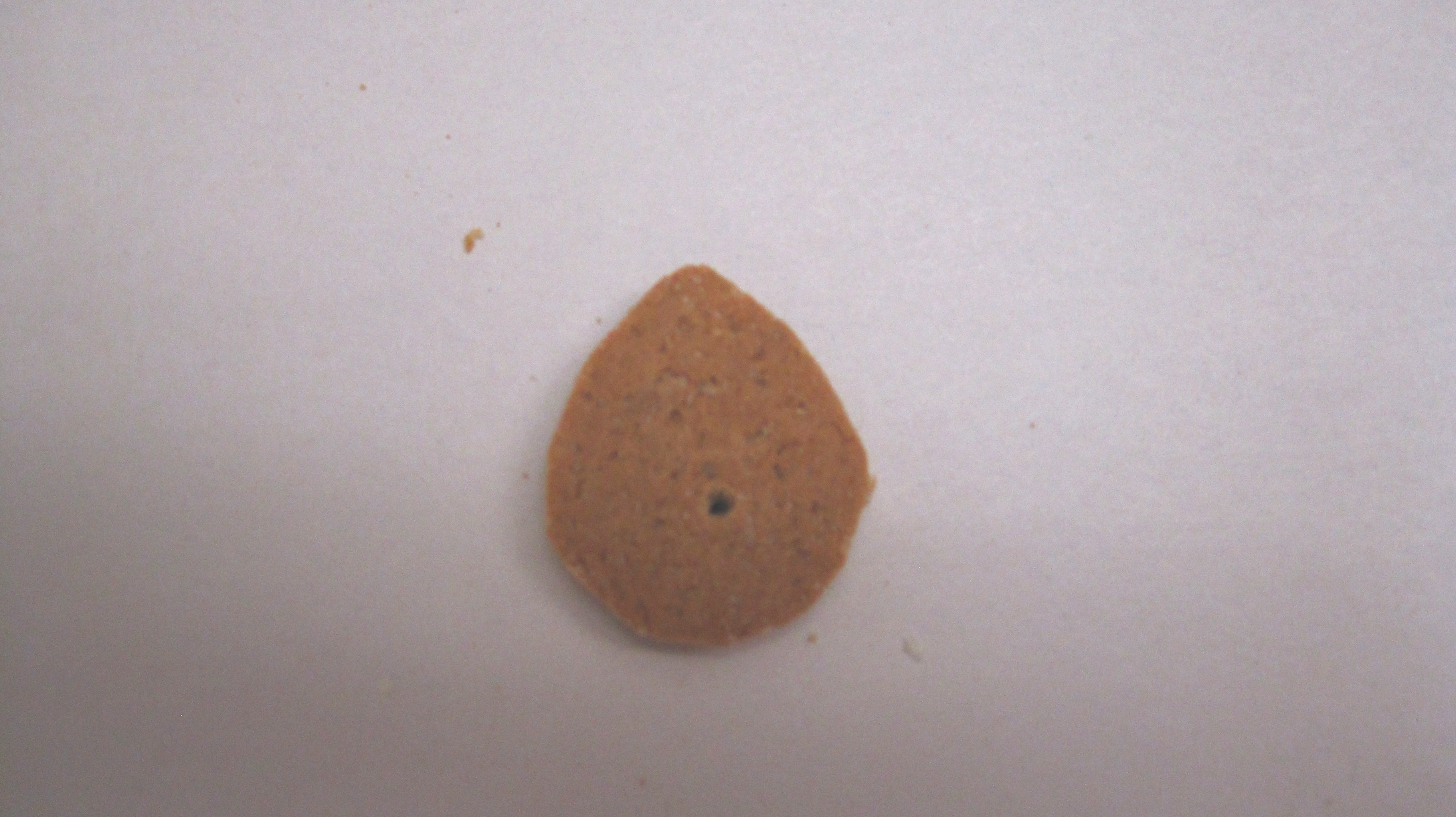 Use the craft knife to cut a gingernut biscuit into an egg-shape. This is called a snail cam. It helps to make a hole first, by gently drilling through with a sharp skewer. The one pictured is about right, but you can adjust the shape later, if necessary. The pointy end needs to be rounded, rather than too sharp.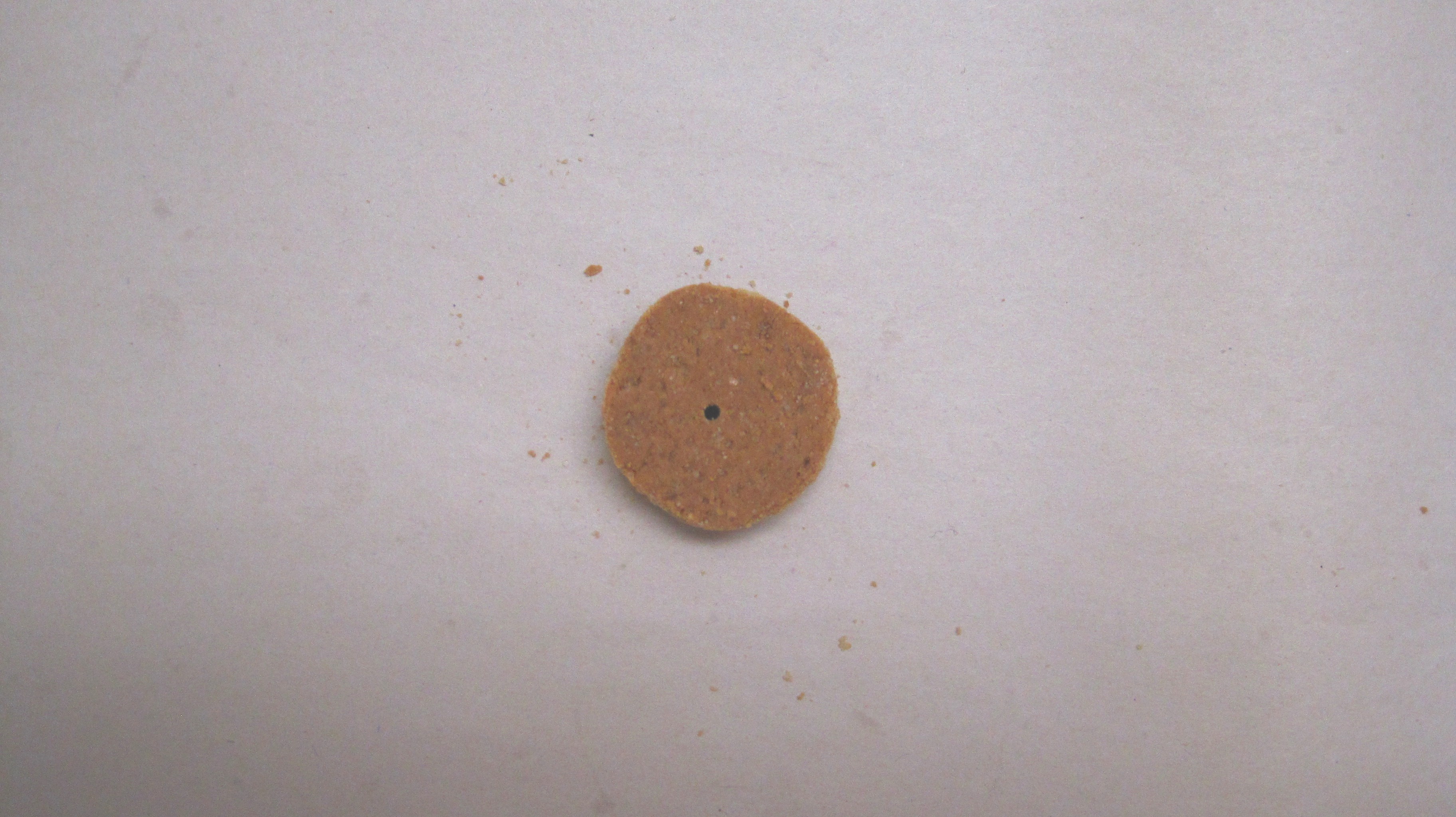 STEP 13:Take another gingernut, and trim it down to make a circular cam, about half the original diameter. Gently drill a hole in the center using a sharp skewer. STEP 14: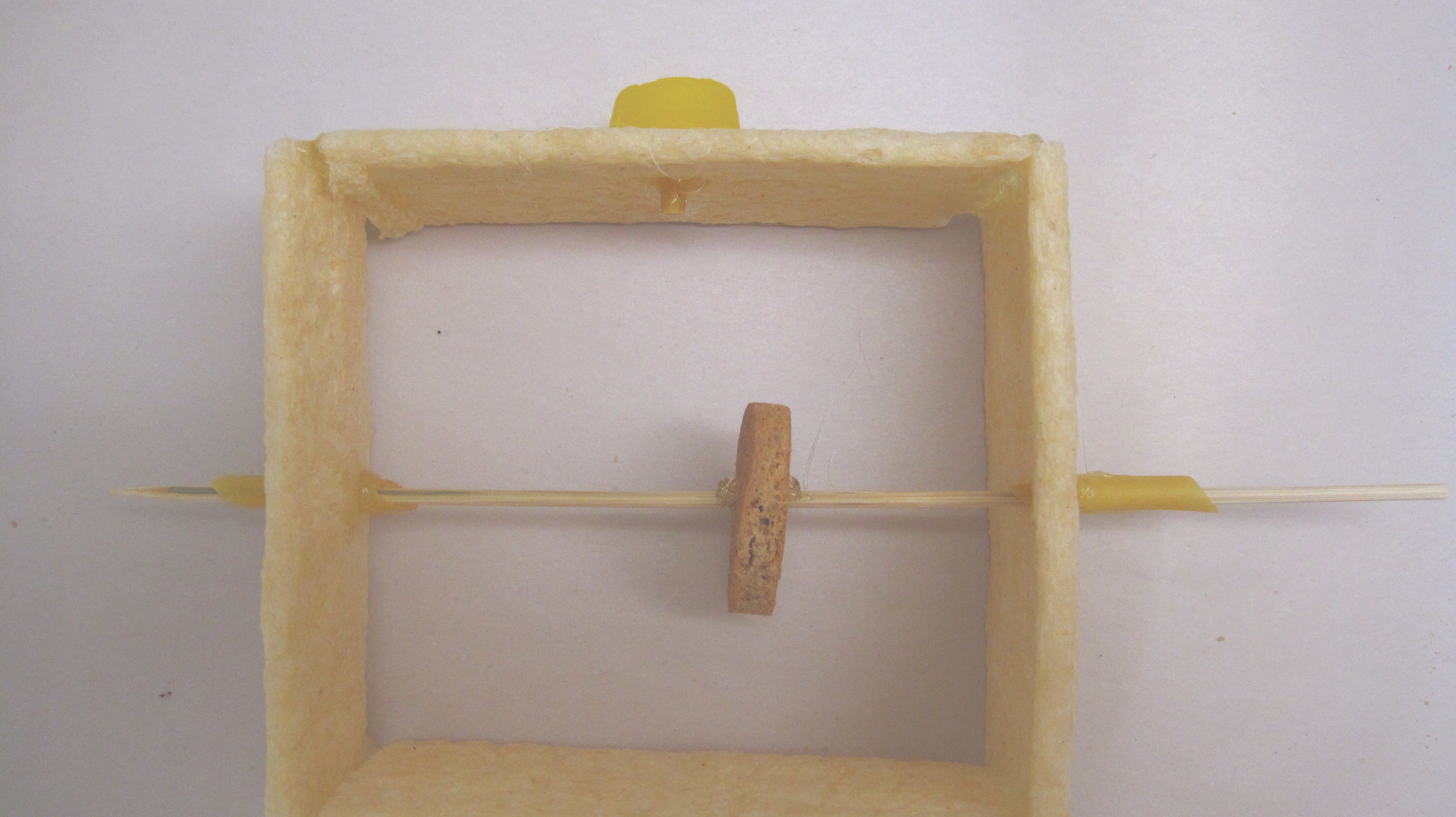 Glue the top onto the box, with the lolly ring on the outside.Insert the axle through one side of the box, then the EGG SHAPED biscuit, and gently push it through until it comes out the other side. Rotate so the ‘egg’ points down. When the biscuit is almost in the middle of the skewer, glue it into place (you will have to do this while it is inside the box).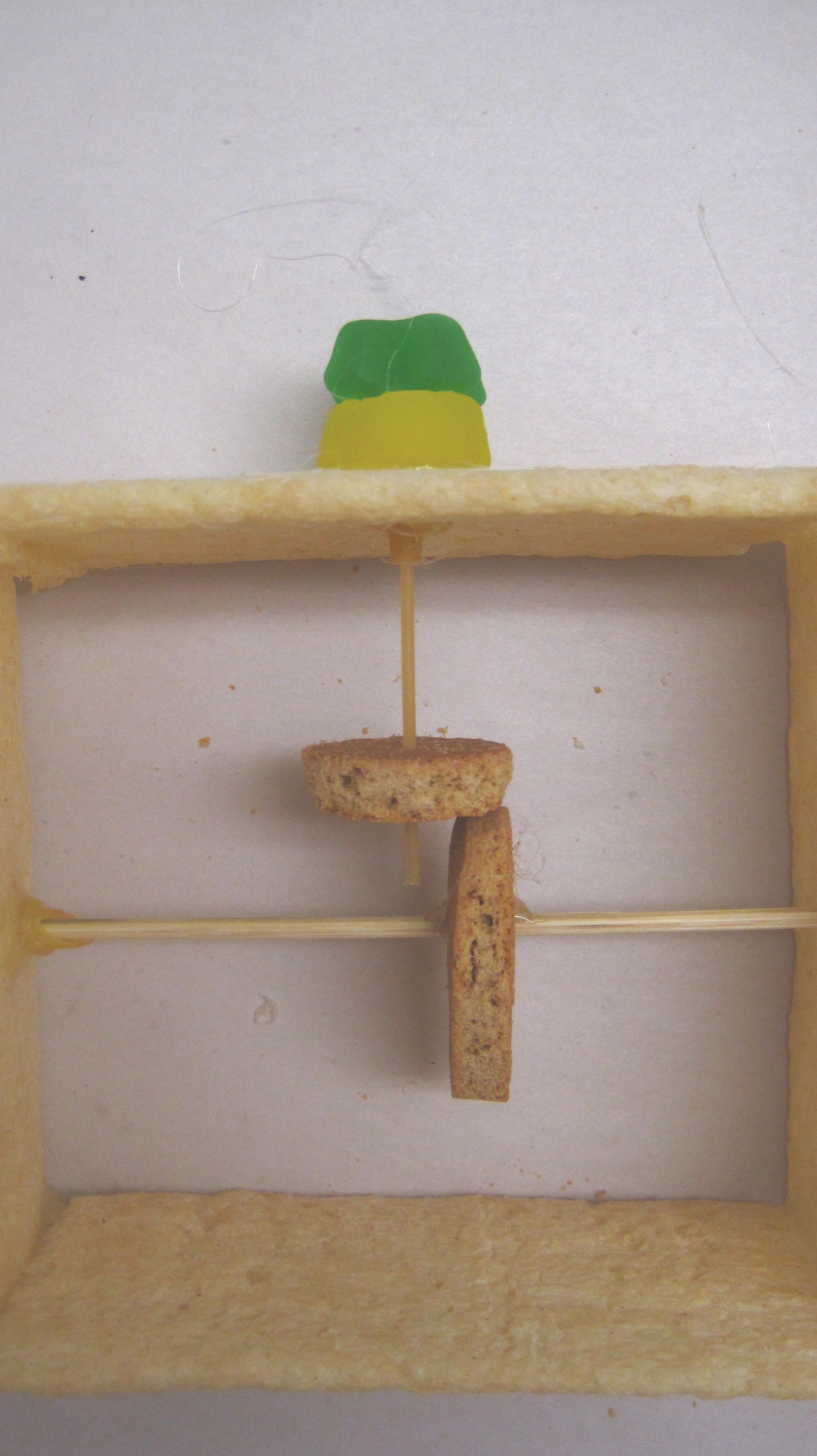 STEP 13:Insert the spaghetti through the macaroni on the top of the box, so the jube sits on the ring. As you do this, push the spaghetti through the ROUND biscuit. Adjust so that the two biscuits just touch when the longest axis of the snail cam is pointing down, and the jube is sitting on the ring.Glue the round biscuit to the spaghetti, making sure the bottom of the spaghetti does not touch the axle(snap a bit off if you need to).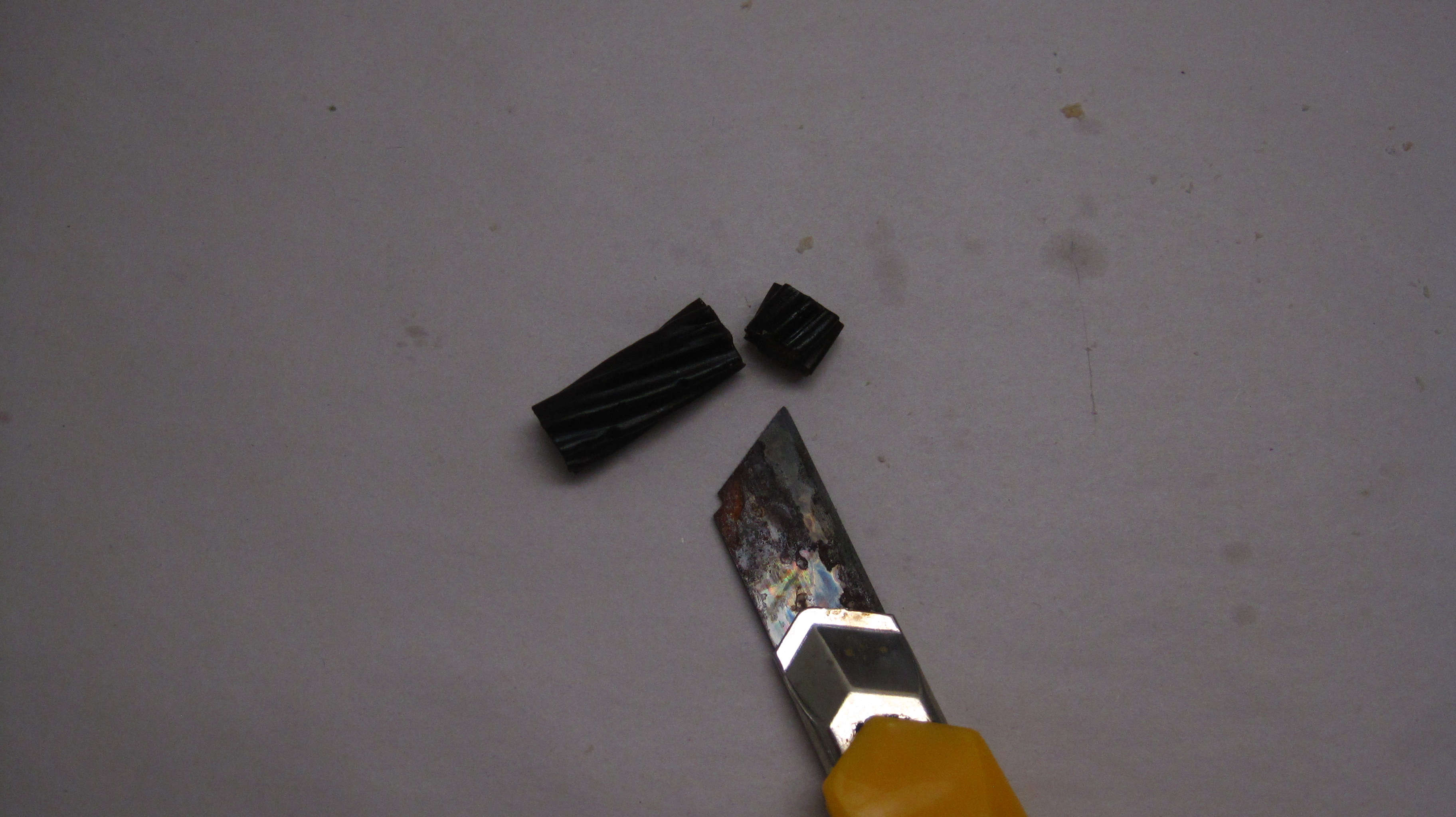 STEP 14:Use the craft knife to cut a 1cm disc of liquorice.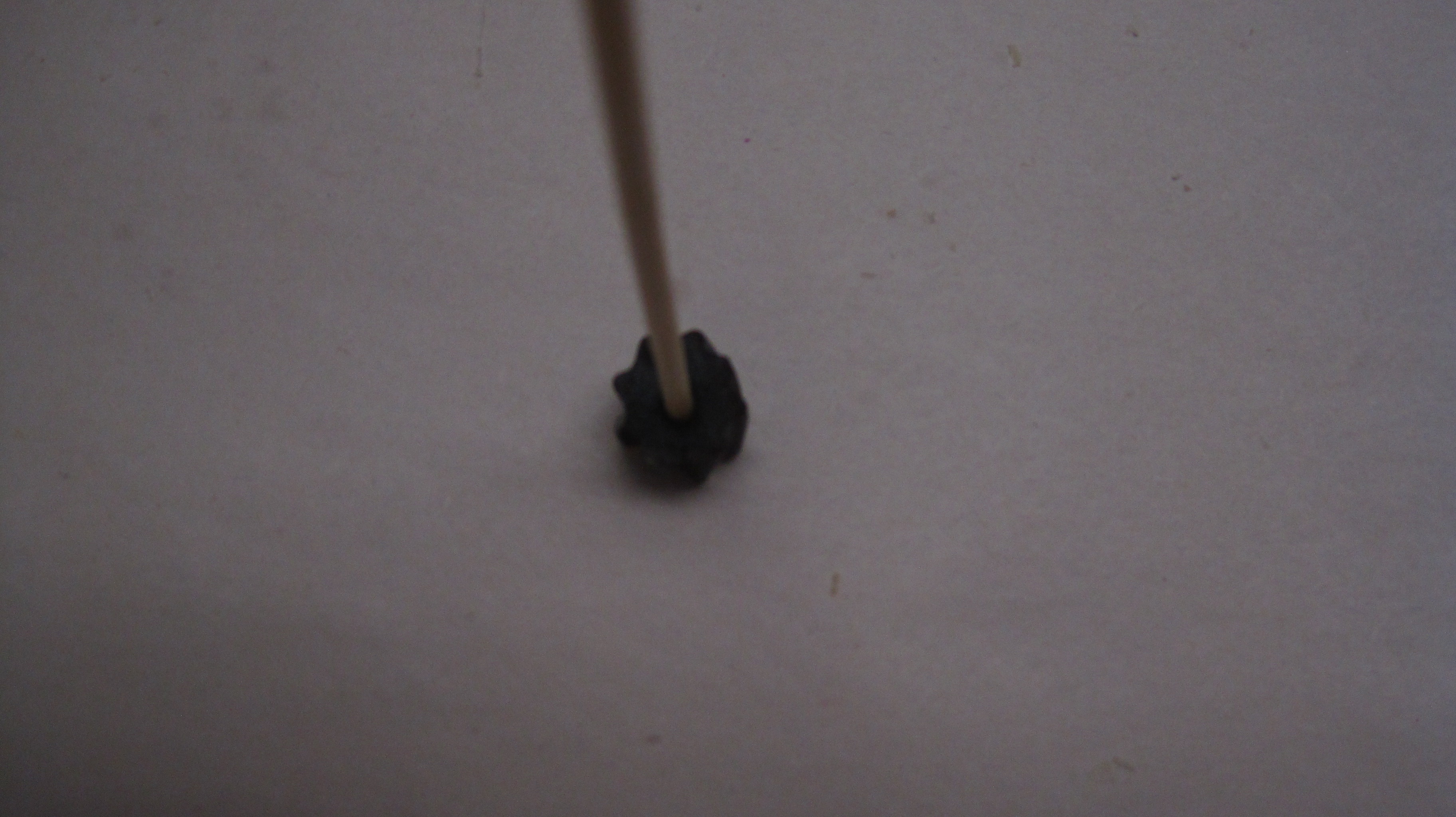 STEP 15:Gently pierce a hole in the centre using the skewer. Be careful to avoid splitting. 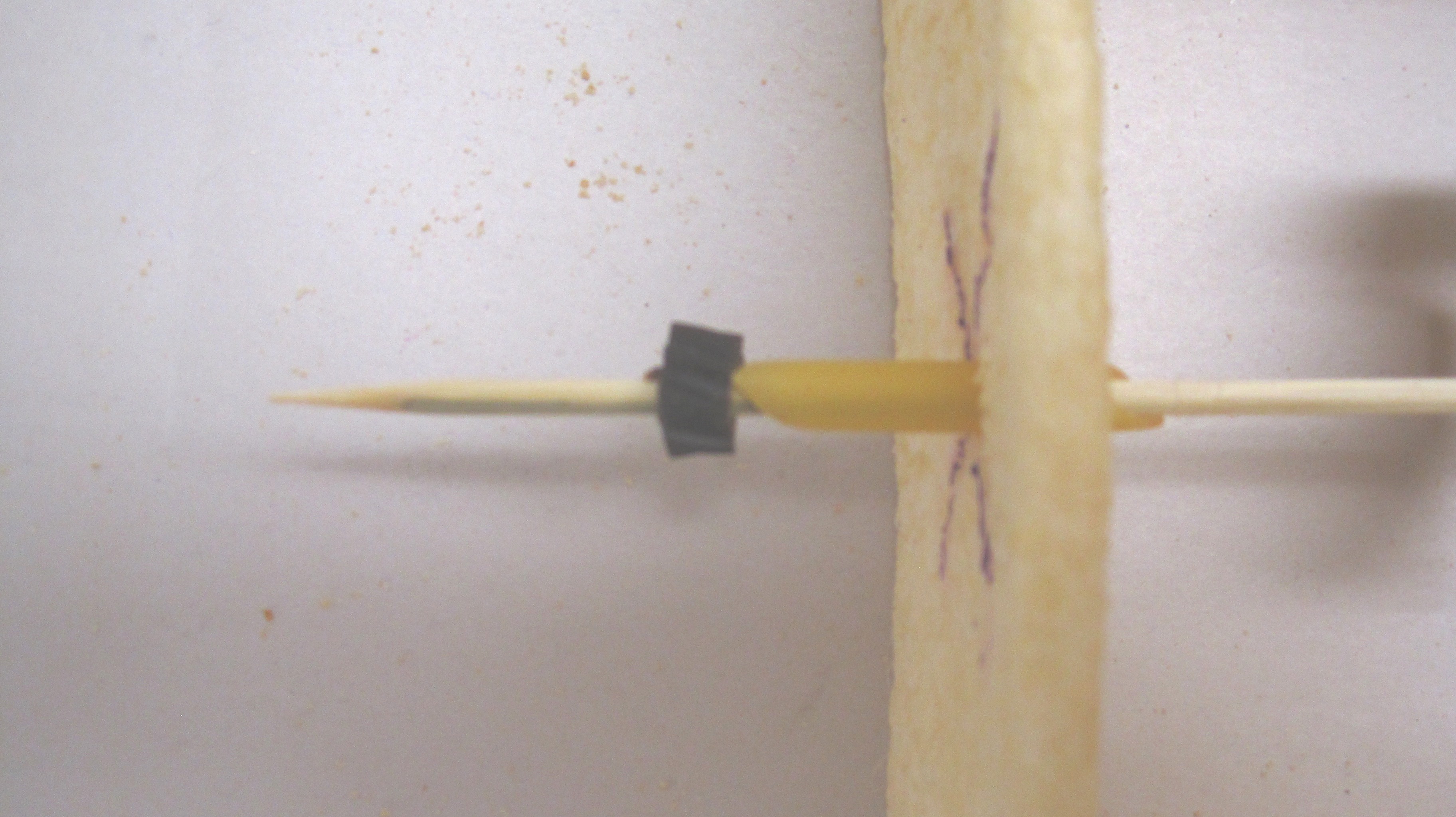 STEP 16:Push the liquorice ring over the end of the axle on the outsideof the box, and slide it along to lock the cams in place.STEP 17: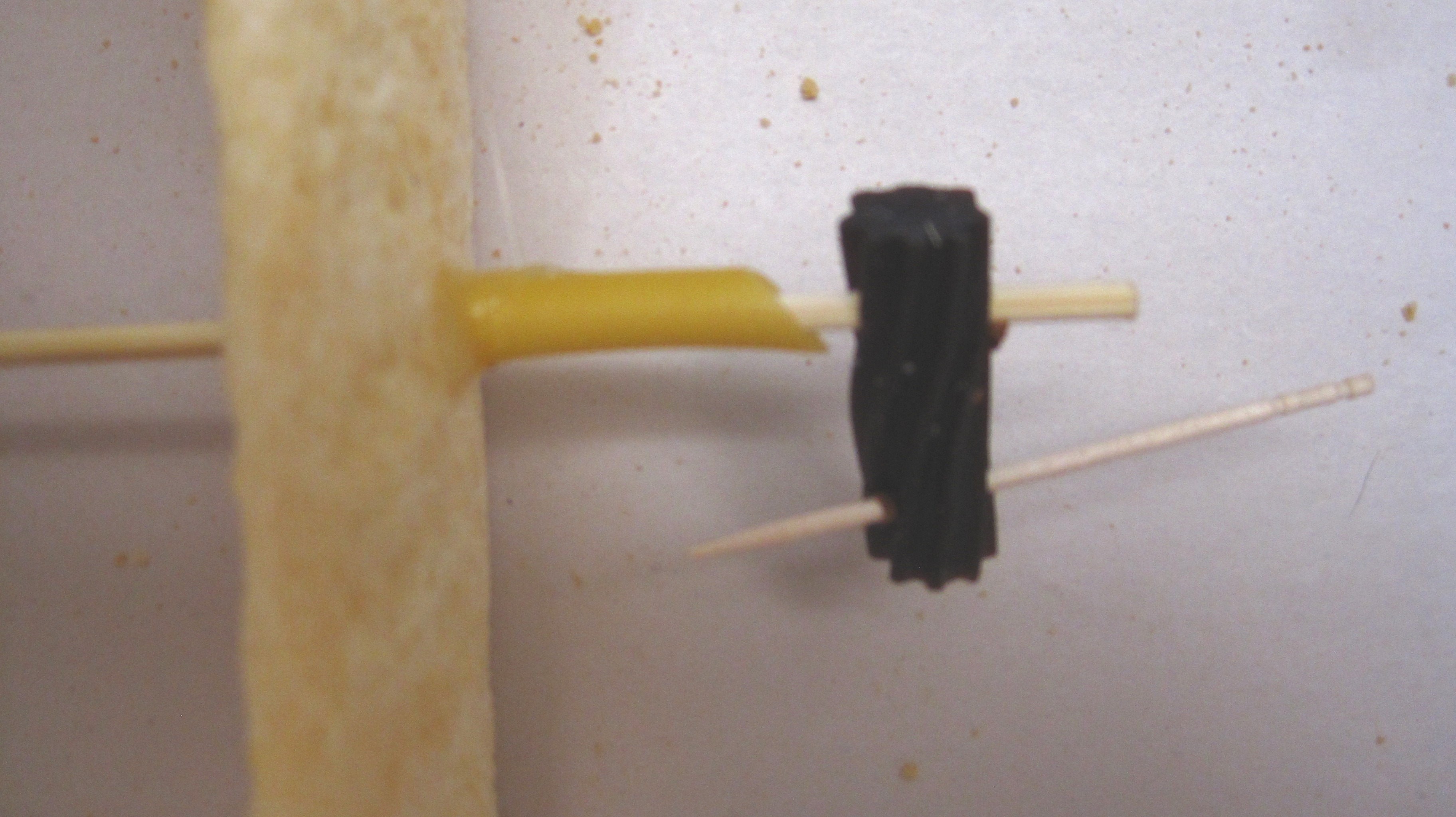 Holding a piece of liquorice at right angles to the other endof the axle skewer, push the end of the skewer through the liquorice about 1cm down. This will make a crank handle for the mechanism inside the box. Push a toothpick (or a piece of skewer) through the liquorice to complete the crank.STEP 18: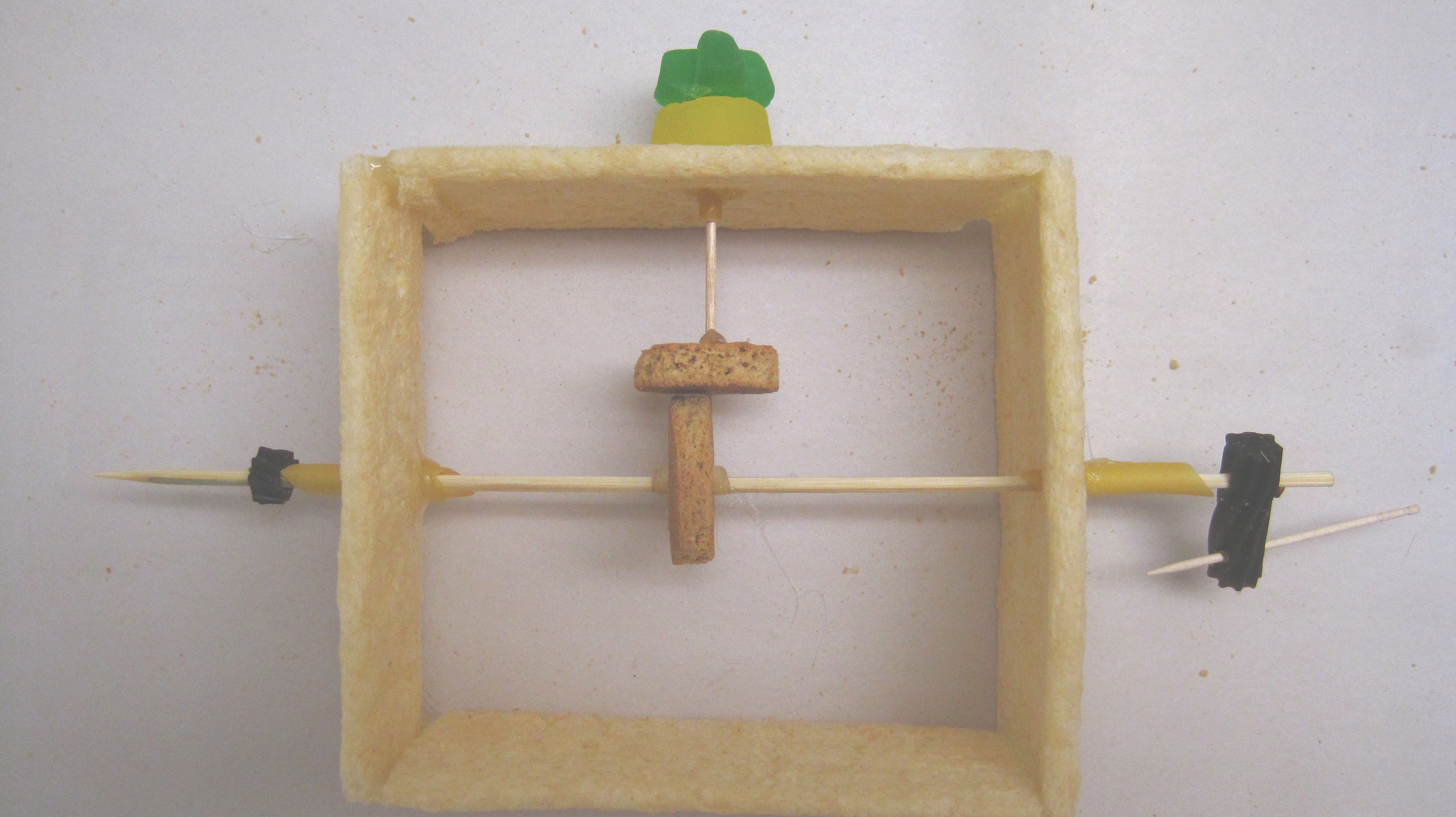 Your automaton is now complete. Adjust the location of the cams so that they engage properly by sliding the liquorice alongthe axle. You can artfully decorate the jube with nodding pieces of rice vermicelli, if you wish.STEP 19:Turn the crank, and smile as the snail cam pushes against the follower, spinning the jube which also jumps up and down. 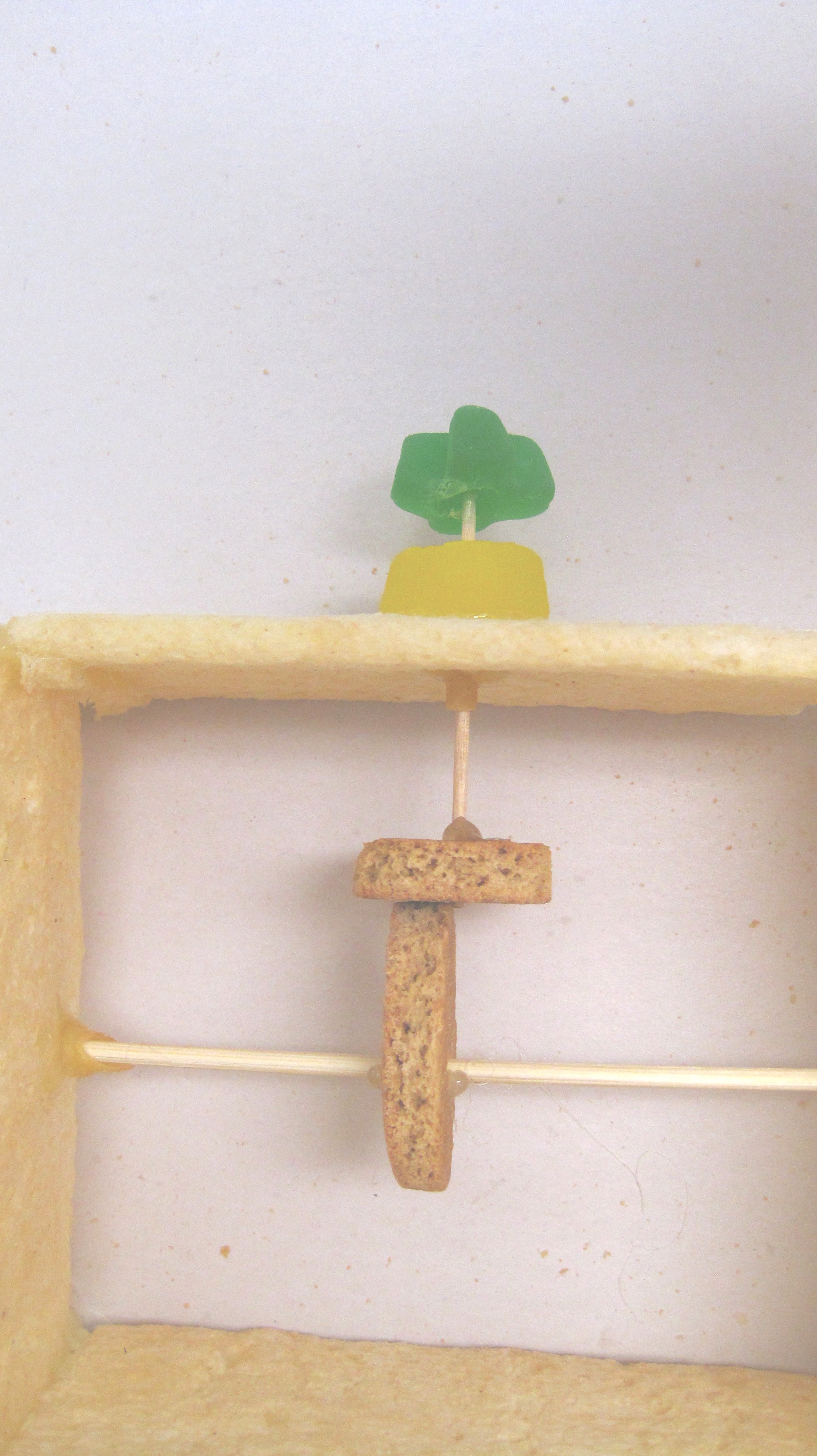 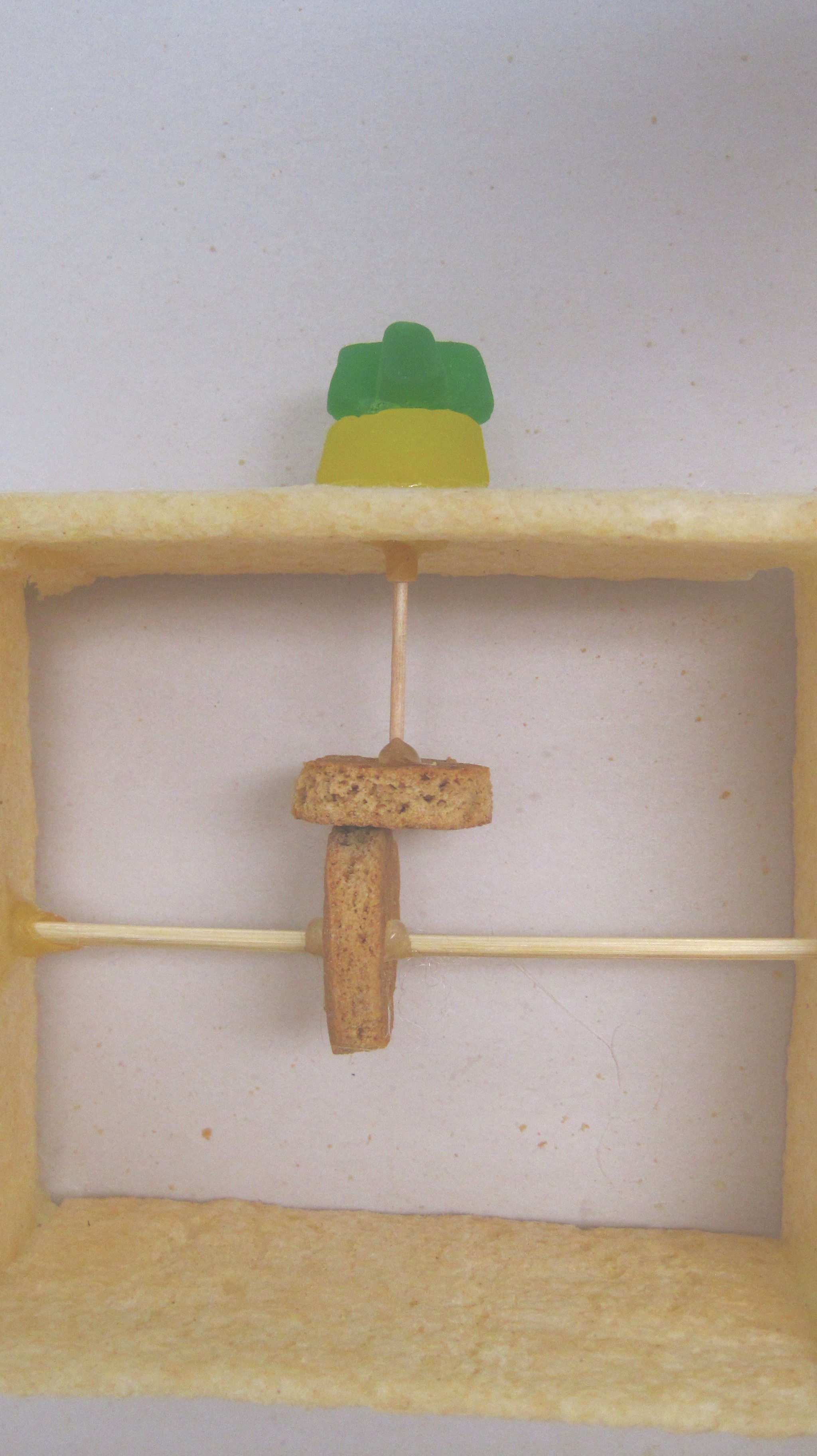 